ב"ה 	_______________	שיעור הלכה | Halacha Class	_____________________	Grade (score)		השם שליראש השנה WorksheetTranslate / Explain:אֶלוּל = ______________________יוֹם הַדִּין = ______________________סִימָנִים = _________________________תְּשׁוּבָה = __________________________שׁוֹפָר = __________________________מַחְזוֹר = ________________סְלִיחוֹת = ________________יוֹם תְּרוּעָה = ________________תַּשְׁלִיךְ = __________________________עֲשֶׂרֶת יְמֵי תְשׁוּבָה = __________________________דְבַשׁ = __________________________רֹאשׁ הַדָג = __________________________רִמוֹן = __________________________סֵפֶר הַחַיִים = __________________________רְשָׁעִים = __________________________צַדִיקִים = __________________________בֵּינוֹנִים = __________________________כְּתִיבָה וַחֲתִימָה טוֹבָה = __________________________Fill in:We say more _______________ then usual to ask ה' for forgiveness of our עבירות.Many people have a מנהג to fast on ערב ראש השנה until ______________, half the day.Many people go to the cemetery to daven at the _______________________________.We try to give more _______________________ on ערב ראש השנה.One should bathe and take a haircut on ערב ראש השנה in order to show our confidence of being judged favorably on the ___________________ ________________________.The מנהג is to ask ___________________ from our friends for any wrong we may have done to them.The מנהג is to go to the _____________________ on ערב ראש השנה.On ערב ראש השנה we make a _____________________ ___________________________ in front of 3 people who are considered to be a ____________________ _____________________. It is better not to make a promise, but if we did, we want to free ourselves from it.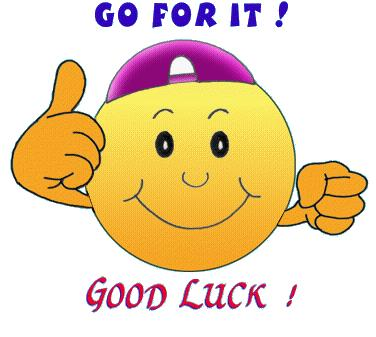  		בהצלחה!